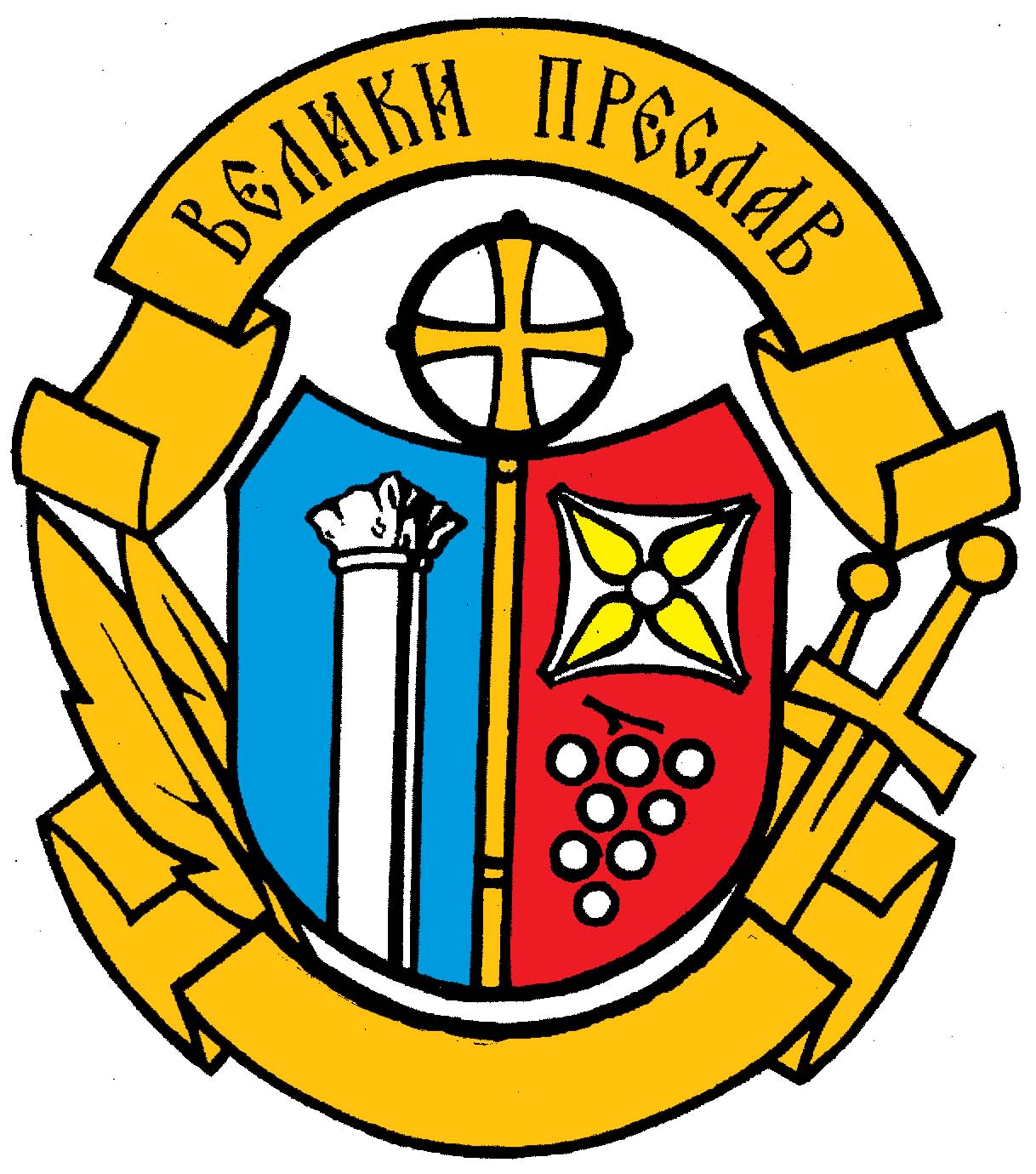 ОБЩИНА ВЕЛИКИ ПРЕСЛАВОБЩИНСКА АДМИНИСТРАЦИЯ ДО  ОБЩИНСКИ СЪВЕТ ВЕЛИКИ ПРЕСЛАВДОКЛАДНА ЗАПИСКАот  д-р Александър Горчев Александров-  кмет на Община Велики ПреславОТНОСНО: Проект на Наредба за  изменение и допълнение на Наредба № 3 за определяне размера на местните данъци на територията на община Велики ПреславГ-жо Председател, Дами и господа общински съветници,Съобразно чл. 1, ал. 2 от ЗМДТ „Общинският съвет определя с наредба размера на данъците по ал. 1 при условията, по реда и в границите, определени с този закон. Поради това всички съдържащи се предложения в настоящото изложение се правят съобразно и въз основа на изрични разпоредби от Закона за изменение и допълнение на Закона за корпоративното подоходно облагане /ДВ бр.98 от 27.11.2018г. в сила от 01.01.2019г./, с който са изменени и допълнени норми на Закона за местните данъци и такси.Измененията в ЗМДТ са посочени в § 39 на Закона за изменение и допълнение на Закона за корпоративното подоходно облагане. С някои от посочените изменения и допълнения законодателят прецизира използваната терминология, с други се въвеждат специфични процедурни правила, с трети се променя изцяло начина на определяне на размера на дължимия местен данък. Във връзка с тези изменения и допълнения на Закона за местните данъци и такси, се налага да бъдат направени и съответни изменения в Наредбата, необходими за привеждането на последната в съответствие с нормативния акт от по-висш ранг.1. Изменения и допълнения, касаещи местния данък върху недвижимите имоти.1.1 С § 39, т. 1 от ЗИД на ЗКПО (в сила от 01.01.2019г.) е изменена разпоредбата на чл. 10, ал. 1 от ЗМДТ, като думите „сгради и поземлени имоти“ се заменят с „поземлени имоти, сгради и самостоятелни обекти в сгради“. Посоченото изменение и допълнение следва да се приеме за прецизиращо терминологията, тъй като по същество и на практика не се въвежда нов обект на облагане. Все пак, с цел унифициране на уредбата в закона и подзаконовия нормативен акт, чл. 7, ал. 1 от Наредбата следва да бъде изменен и допълнен, като думите „сгради и поземлени имоти“ се заменят с „поземлени имоти, сгради и самостоятелни обекти в сгради“.1.2 С § 39, т. 2 от ЗИД на ЗКПО (в сила от 01.01.2019г.)  са допълнени разпоредбите на чл. 12, ал. 1 и 2 от ЗМДТ, като след думите „вещно право“ се добавя изразът „на ползване“. С посоченото допълнение законодателят е прецизирал терминологията в закона с цел пълна яснота по въпроса кой точно вид ограничено вещно право върху недвижим имот е обект на облагане с местен данък върху недвижими имоти.С цел унифициране на уредбата в закона и подзаконовия нормативен акт, чл. 9, ал. 1 и ал.2 от Наредбата следва да бъдат допълнени, като след думите „вещно право“ се добави изразът „на ползване“.1.3 С разпоредбата на § 39, т. 3 от ЗИД на ЗКПО (в сила от 01.01.2019 г.) законодателят въведе промени по отношение на хипотезите, предвиждащи задължение за данъчно задължения субект за подаване на данъчна декларация за облагане с годишен данък върху недвижимите имоти, в зависимост от специфики на обекта на облагане или пък основанието за възникване на задължението за заплащане на данъка.Във връзка с тези промени и с цел унифициране на нормативната уредба на ниво закон и подзаконов нормативен акт, следва да бъде направено изменение и допълнение на чл. 14  от Наредбата, в съответствие с уредените в Закона хипотези.1.4 С разпоредбата на § 39, т. 8 от ЗИД на ЗКПО е въведена нова алинея 3 на чл. 25 от ЗМДТ, с която законодателят санкционира недобросъвестно поведение на данъчно задължените субекти. С новата ал. 3 е предвидено, че при установено деклариране на повече от едно основно жилище се изключва възможността за ползване на данъчно облекчение за всички декларирани имоти, респективно данъкът се дължи в пълен размер за всички имоти и за целия период, в който едновременно са били декларирани като основни жилища.Макар и тази законова разпоредба да е пределно ясна и пряко приложима, доколкото режимът по чл. 25, ал. 1 и 2 от ЗМДТ е залегнал в идентичните разпоредби на чл. 19, ал. 1 и 2 в Наредбата, считаме за необходимо и целесъобразно, новата разпоредба на чл. 25, ал. 3 от ЗМДТ да намери отражение в Наредбата, като за целта в чл. 19 се създаде нова алинея (3), със следното съдържание- „В случай че е установено деклариране на повече от едно основно жилище, облекченията по ал. 1 и 2 не се прилагат и данъкът, определен по чл. 15, се дължи в пълен размер за всяко от жилищата и за периода, в който едновременно са декларирани като основни жилища.“2. Изменения и допълнения, касаещи местния данък върху наследствата.2.1 С разпоредбата на § 39, т. 3, буква „д“ от ЗИД на ЗКПО законодателят въвежда задължение за служителите на местната власт, натоварени с функции по ЗМДТ, служебно да образуват партида за наследствен недвижим имот в случаите на бездействие от страна на наследниците или заветниците. Посоченото допълнение на чл. 14, ал. 6 от ЗМДТ следва да бъде отразено в кореспондиращият му текст от Наредбата. За целта, досегашният текст на чл. 14, ал.4 от Наредбата става ал. 5, като към него се създава изречение второ със следния текст: „В случай че не е подадена данъчна декларация по ал. 1 от наследниците или заветниците, след изтичането на срока служител от общинска администрация- направление „МДТ“ образува партида за наследения недвижим имот въз основа на данните, налични в общината и в регистъра на населението.“2.2 Съобразно измененията и допълненията на чл. 37 от ЗМДТ, направени от закондателя с разпоредбата на § 39, т. 9 от ЗИД на ЗКПО  следва да бъде изменен чл. 30 от Наредбата, като досегашният текст на чл. 30 от Наредбата стане ал. 1. и се създаде нова алинея (2), със следния текст: „На основата на данъчната оценка, послужила за определяне на данъка по ал. 1, служител в общинската администрация- направление „МДТ“ определя дължимия годишен данък и го съобщава на всеки наследник или заветник.“3. Изменения и допълнения, касаещи местния данък при придобиване на имущества по дарение и по възмезден начин.3.1 С разпоредбата на § 39, т. 10 от ЗИД на ЗКПО се налага изменение на чл. 34, ал. 3 от наредбата по следния начин- думите „по чл. 14, ал. 1 от ЗМДТ“ се заменят с „на задълженото лице, както и въз основа на данните за облагаемия имот, предоставени по реда на чл. 18 от ЗМДТ“ 3.2 С разпоредбата на § 39, т. 11 от ЗИД на ЗКПО са отменени чл. 49, ал. 3 и 4 от ЗМДТ, които уреждаха задължението за подаване на данъчни декларации по реда на закона в някои хипотези на безвъзмездно придобиване на имущество, респективно специфичните изключения от това задължение.Посочената отмяна на законови разпоредби налага изменение на чл. 37, ал. 2 от Наредбата.3.3 С разпоредбата на § 39, т. 13 от ЗИД на ЗКПО се създава нова ал. 5 към чл. 51 от ЗМДТ. С посочената се въвежда задължение на служители в общинската администрация- направление „МДТ“ да определят годишния данък за прехвърлените, учредените, изменените или прекратените вещни права върху недвижимите имоти въз основа на данъчната оценка, послужила за определяне на данъка по този раздел, и уведомява данъчно задължените лица. Поради това считаме за необходимо и целесъобразно, новата разпоредба на чл. 51, ал. 5 от ЗМДТ да намери отражение в Наредбата, като нов чл. 37а със следното съдържание: „В едномесечен срок от получаване на уведомлението от Службата по вписвания служител в общинската администрация- направление „МДТ“ определя годишния данък за прехвърлените, учредените, изменените или прекратените вещни права върху недвижимите имоти въз основа на данъчната оценка, послужила за определяне на данъка по този раздел, и уведомява данъчно задължените лица“4. Изменения и допълнения, касаещи местния данък върху превозните средства.С разпоредбите на § 39, т. 14, 15, 16, 17 и 18 от ЗИД на ЗКПО законодателят променя изцяло концепцията и механизма на определяне на местния данък върху превозните средства. С § 40 от ЗИД на ЗКПО законодателят определя, че за 2019 г. размерите на данъка върху превозните средства се определят от общинските съвети в срок до 31 януари 2019 г. Предвиден е изцяло нов метод за изчисляване на данък върху превозните средства за леки и товарни автомобили с технически допустима максимална маса не повече от 3,5 тона в зависимост от мощността на двигателя, годината на производство и екологичния компонент взависимост от екологичната категория на автомобила. В тази връзка предлагаме: Да се измени чл. 41 ал.1, от Наредбата и съответно да се предвидят измененията влизащи в сила от 01.01.2019г. Според чл. 55, ал. 1от ЗМДТ в сила от 01.01.2019г.:За леки и товарни автомобили с технически допустима максимална маса не повече от 3,5 т. годишният данък се състои от два компонента - имуществен и екологичен, и се определя по следната формула:ГДПС = ИмК x ЕК,където:ГДПС е годишният размер на данъка върху превозните средства за леки и товарни автомобили с технически допустима максимална маса не повече от 3,5 т;ИмК е имуществен компонент, който се определя по реда на т. 1;ЕК е екологичен компонент, който се определя по реда на т. 21. имущественият компонент се определя от стойността на данъка в зависимост от мощността на двигателя, коригирана с коефициент в зависимост от годината на производство на автомобила, по следната формула:ИмК = СkW x Кгп,където:СkW е частта от стойността на данъка в зависимост от мощността на двигателя, която се определя от мощността на двигателя и размера на данъка, определен от общинския съвет в следните граници:а) до 55 kW включително - от 0,34 до 1,20 лв. за 1 kWб) над 55 kW до 74 kW включително - от 0,54 до 1,62 лв. за 1 kW;в) над 74 kW до 110 kW включително - от 1,10 до 3,30 лв. за 1 kW;г) над 110 kW до 150 kW включително - от 1,23 до 3,69 лв. за 1 kW;д) над 150 kW до 245 kW включително - от 1,60 до 4,80 лв. за 1 kW;е) над 245 kW - от 2,10 до 6,30 лв. за 1 kW;Кгп е коригиращ коефициент за годината на производство на автомобила в следните размери:2. екологичният компонент се определя от общинския съвет в зависимост от екологичната категория на автомобила с наредбата по чл. 1, ал. 2 в следните граници:Изготвихме сравнителни таблици за 2018 и 2019г., като тази за 2019г. съдържа нашето предложение за еднинична цена на киловат и екологичен компонент в зависимост от екологичната категория на автомобила. Видно от същите- няма промяна спрямо действащите ставки за еднинична цена на киловат за  2018г. СКАЛА КИЛОВАТИ       и единична цена за киловат и екологичен компонент в зависимост от екологичната категория на автомобила 2018 г.****В зависимост от годината на производство данъкът се умножава със следните коефициентиНад 14 години – 1Над 5 до 14 г. включително – 1,5До 5 години включително – 2,8****Отстъпка според евро категорията за 2018г. в община Велики Преслав„Евро 2“  – 30 %„Евро 3 и 4“  – 50%„Евро 5 и 6“ и „EEV”  – 60%СКАЛА КИЛОВАТИ       и единична цена за киловат и екологичен компонент взависимост от екологичната категория на автомобила 2019 г.****В зависимост от годината на производство данъкът се умножава със следните коефициентиНад 20 години – 1,1Над 15 до 20 г. включително – 1Над 10 до 15 г. включително – 1,3Над 5 до 10 г. включително – 1,5До 5 години включително – 2,3****Не предлагаме промяна относно размера на данъка в ал. 2 и ал. 6 на чл. 41 от Наредбата, но е необходимо да бъде изменена текстовата част на съответните алинеи.С разпоредбата на § 39, т. 15, буква „г“ от ЗИД на ЗКПО се създава нова ал.14 към чл. 55 от ЗМДТ, като съответната разпоредба следва да бъде включена в Наредба № 3, като нова ал. 14 към чл.41 със следното съдържание: „Когато в регистъра по чл. 54, ал. 1 от ЗМДТ няма данни за екологичната категория на моторното превозно средство, се приема, че превозното средство е без екологична категория.“С разпоредбата на § 39, т. 17 от ЗИД на ЗКПО е отменена ал. 1 на чл.59 от ЗМДТ и са изменени съответно ал.2, ал. 3 и ал. 5. Поради тази причина следва съответстващия текст, а именно чл.45, ал.1 от Наредба № 3 също да бъде отменен, а останалите да бъдат приведени в съответствие със закона.С разпоредбата на § 39, т. 18 от ЗИД на ЗКПО е изменен чл. 61 от ЗМДТ, поради което следва съответстващия текст, а именно чл.47 от Наредба № 3 да бъде приведен в съответствие със закона.С разпоредбата на § 39, т. 21 от ЗИД на ЗКПО в приложение №4 „Видове патентни дейности “към глава втора, раздел IV т.21 се отменя. Отпада патентната дейност „Отдаване на видеокасети или записи на електронен носител под наем“. Промяната цели прецизиране и осъвременяване на видовете патентни дейности чрез премахване на дейности, които към настоящия момент не се осъществяват. Поради тази причина съответната точка от Приложение № 2 към чл. 56 от Наредбата също следва да се отмени.Причини,обуславящи приемането на Наредба за изменение и допълнение на Наредба № 3, както и цели, които се поставят с приемането:Видно от горното, причина за приемането на Наредба за  изменение и допълнение на Наредба № 3 за определяне размера на местните данъци на територията на община Велики Преслав е приемането от законодателя на ЗИД на ЗКПО (ДВ бр. 98 от 27.11.2018 г.), в сила от 01.01.2019 г., изменящ и допълващ съответните разпоредби на ЗМДТ, водещи до необходимостта от унифициране на подзаконовия нормативен акт с този от по-висш ранг.Целите, които се поставят с приемането на измененията и допълненията в Наредбата, съвпадат с причините - унифициране на регулираната материя на подзаконово и законово ниво, както и изпълнение на делегирани от законодателя на местната власт конкретни правомощия в областта на регулирането и администрирането на местните данъци.Финансови и други средства, необходими за прилагането на новата уредба - не са необходими.Очаквани резултати:  1. Синхронизиране на текстовете от наредбата с действащото законодателство в Република България; 2. С въвеждането на ал. 3 на чл. 19 от Наредбата и нейният евентуален положителен ефект за преустановяване на практиките на недобросъвестно деклариране на повече от едно основно жилище, би довело до по-висок приход от данъка върху недвижимите имоти.Анализ на съответствието с правото на Европейския съюз. Предлаганите промени в Наредба  № 3 са в съответствие с нормативните актове от по-висока степен, както и с тези на европейското законодателство. Съглано чл. 26, ал.4 от Закона за административните актовe настоящият проект е публикуван за обществено обсъждане на 12.12.2018г., като е определен 30 дневен срок за предложения и становища по него.Във връзка с гореизложеното и на основание чл. 21, ал. 2 от ЗМСМА, във връзка с чл. 1, ал. 2 от ЗМДТ, § 40 от от ЗИД на ЗКПО (ДВ бр. 98 от 27.11.2018 г.), чл. 27, ал. 3 от Закона за местното самоуправление и местната администрация във връзка с чл. 76, ал. 3 и чл. 79 от АПК, предлагам Общински съвет - Велики Преслав да вземе следното:Р Е Ш Е Н И Е:I.  Изменя и допълва Наредба № 3 за  определяне размера на местните данъци на територията на община Велики Преслав, както следва: § 1.  Чл. 7, ал. 1 се допълва и изменя, като думите „сгради и поземлени имоти“ се заменят с „поземлени имоти, сгради и самостоятелни обекти в сгради“.;§ 2.  Чл. 9, ал. 1 и ал.2 се допълват, като след думите „вещно право“ се добави изразът „на ползване“.;§ 3. Чл. 14 се изменя и допълва по следния начин: - в ал. 1  думите „или придобитите по друг начин имоти“ се заменят със „сгради и постройки, които не подлежат на въвеждане в експлоатация по реда на Закона за устройство на територията“, а думите „съответно носителят на ограниченото вещно право“ се заличават;- създава се нова ал. 2 със следното съдържание: „Не се подават данъчни декларации за облагане с годишен данък за имотите и ограничените вещни права, придобити по възмезден или безвъзмезден начин по раздел трети от тази глава.“ ;- досегашната ал. 2 става ал. 3 и се изменя така: „За новопостроен или придобит по друг начин имот или ограничено вещно право на ползване в срока по ал. 1 предприятията подават информация за отчетната стойност и други обстоятелства, имащи значение за определянето на данъка.“;- досегашната ал.3 става ал.4 и се изменя така: „При преустройство и при промяна на предназначението на съществуваща сграда или на самостоятелен обект в сграда, както и при промяна на друго обстоятелство, което има значение за определяне на данъка, данъчно задължените лица уведомяват общината по реда и в срока по ал. 1.“;- досегашната ал. 4 става ал. 5  и в нея се създава изречение второ със следния текст: „В случай че не е подадена данъчна декларация по ал. 1 от наследниците или заветниците, след изтичането на срока служител от общинска администрация- направление „МДТ“ образува партида за наследения недвижим имот въз основа на данните, налични в общината и в регистъра на населението.“	- досегашната ал. 5 става ал. 6;	- досегашната ал.6 се отменя;	- досегашната ал.7 се отменя;	- създава се нова ал. 7 със следното съдържание: Не се изисква подаване на данъчна декларация, когато промяната в обстоятелствата, имащи значение за определяне на данъка, са удостоверени от общината в случаите на търпимост на строежите, в изпълнение на Националната програма за енергийна ефективност на многофамилни жилищни сгради или в качеството ѝ на възложител по Закона за устройство на територията. Служител от общинската администрация отразява служебно настъпилите промени в техническите характеристики на имота.	§ 4. Създава се нов чл. 14а със следното съдържание:	(1) За новопостроените сгради или части от сгради се дължи данък от началото на месеца, следващ месеца, през който са завършени.	(2)  При прехвърляне на собствеността на имота или при учредяване на ограничено вещно право на ползване приобретателят дължи данъка от началото на месеца, следващ месеца, през който е настъпила промяната в собствеността или ползването, освен ако данъкът е платен от прехвърлителя.	(3) Завършването на сграда или на част от нея се установява с удостоверение за въвеждане в експлоатация или разрешение за ползване, издадени по реда на Закона за устройство на територията, както и с удостоверение по чл. 54а, ал. 3 от Закона за кадастъра и имотния регистър.	(4) Органите, издаващи документите по ал. 3, предоставят служебно по един екземпляр от тях на данъчната служба на общината в едноседмичен срок от издаването им.	(5) Данъкът по ал. 1 се дължи и в случаите, когато в двегодишен срок от завършването на сградата в груб строеж, съответно - в едногодишен срок от съставяне на констативен акт по чл. 176, ал. 1 от Закона за устройство на територията, сградата не е въведена в експлоатация или не е издадено разрешение за ползване.	(6) Лицето, упражняващо строителен надзор, или техническият ръководител - за строежите от пета категория, предоставя екземпляр от съставения констативен акт по чл. 176, ал. 1 от Закона за устройство на територията на данъчната служба на общината в едноседмичен срок от съставянето му.(7) Завършването на сградата в груб строеж се установява по реда на чл. 181, ал. 2 от Закона за устройство на територията. Обстоятелствата по ал. 5 се установяват с констативен акт, съставен от служители на общината. Актът се съобщава на данъчно задълженото лице, което може да оспори констатациите в акта в 7-дневен срок от уведомяването.§ 5. чл. 19 се допълва с нова ал. 3 със следното съдържание: „В случай че е установено деклариране на повече от едно основно жилище, облекченията по ал. 1 и 2 не се прилагат и данъкът, определен по чл. 15, се дължи в пълен размер за всяко от жилищата и за периода, в който едновременно са декларирани като основни жилища.“	§ 6. Досегашният текст на чл. 30 става ал. 1, и се създава нова ал. 2 със следното съдържание- „На основата на данъчната оценка, послужила за определяне на данъка по ал. 1, служител в общинската администрация - направление „МДТ“ определя дължимия годишен данък и го съобщава на всеки наследник или заветник.“	§ 7. В чл. 34, ал. 3 думите „по чл. 14, ал. 1 от ЗМДТ“ се заменят с „на задълженото лице, както и въз основа на данните за облагаемия имот, предоставени по реда на чл. 18 от ЗМДТ“ ;	§ 8. В чл. 37, ал.2 думите „а в останалите случаи - в двумесечен срок от получаване на имуществото, след подаване на декларация по чл. 49, ал.3 от Закона за местните данъци и такси,“ се заличават;	§ 9. Създава се нов чл. 37а със следното съдържание: „В едномесечен срок от получаване на уведомлението от Службата по вписвания служител в общинската администрация - направление „МДТ“ определя годишния данък за прехвърлените, учредените, изменените или прекратените вещни права върху недвижимите имоти въз основа на данъчната оценка, послужила за определяне на данъка по този раздел, и уведомява данъчно задължените лица“§ 10.  Изменя чл. 41, ал.1, като същия придобива следното съдържание: „За леки и товарни автомобили с технически допустима максимална маса не повече от 3,5 т. годишния данък се състои от два компонента - имуществен и екологичен, и се определя по следната формула:ГДПС = ИмК x ЕК,където:ГДПС е годишният размер на данъка върху превозните средства за леки и товарни автомобили с технически допустима максимална маса не повече от 3,5 т;ИмК е имуществен компонент, който се определя по реда на т. 1;ЕК е екологичен компонент, който се определя по реда на т. 21. имущественият компонент се определя от стойността на данъка в зависимост от мощността на двигателя, коригирана с коефициент в зависимост от годината на производство на автомобила, по следната формула:ИмК = СkW x Кгп,където:СkW е частта от стойността на данъка в зависимост от мощността на двигателя, която се определя от мощността на двигателя и размера на данъка, както следва: а) до 55 kW включително -  0,50 лв. за 1 kW;б) над 55 kW до 74 kW включително – 0,68 лв. за 1 kW;в) над 74 kW до 110 kW включително – 1,38 лв. за 1 kW;г) над 110 kW до 150 kW включително – 1,55 лв. за 1 kW;д) над 150 kW до 245 kW включително – 1,77 лв. за 1 kW;е) над 245 kW – 2,50  лв. за 1 kW;Кгп е коригиращ коефициент за годината на производство на автомобила в следните размери:2. екологичният компонент  в зависимост от екологичната категория на автомобила, както следва:§ 11. Ал.2 на чл. 41 се изменя така: „Данъка за ремаркета на леки и товарни автомобили с технически допустима максимална маса не повече от 3,5 т в размер, както следва:“ § 12. Ал.6 на чл. 41 се изменя така: „Данъка за товарен автомобил с технически допустима максимална маса над 3,5 т, но не повече от 12 т, е размер на 12 лв. за всеки започнати 750 кг товароносимост.“          § 13. Към чл. 41 се създава нова ал. 14 със следното съдържание: „Когато в регистъра по чл. 54, ал. 1 от ЗМДТ няма данни за екологичната категория на моторното превозно средство, се приема, че превозното средство е без екологична категория.“§ 14. В чл. 45, ал.1 се отменя;§ 15. Изменя чл. 45, ал. 2 както следва: „За мотопеди и мотоциклети с мощност на двигателя до 74 kW включително, и съответстващи на екологична категория "Евро 4" данъкът се заплаща с 20 на сто намаление, а за съответстващите на екологични категории, по-високи от "Евро 4" - с 60 на сто намаление от определения по чл. 41, ал. 3 данък.“§ 16. Изменя чл. 45, ал. 3 както следва: „За автобусите, товарните автомобили, с технически допустима максимална маса над 3,5 т, влекачите за ремарке и седловите влекачи с двигатели, съответстващи на екологична категория "Евро 4", данъкът се заплаща с 20 на сто намаление, а за съответстващите на "Евро 5", "Евро 6" и "ЕЕV" - с 50 на сто намаление от определения по чл. 41, ал. 5, 6, 7 и 13 данък.“§ 17. Изменя чл. 45, ал. 5 както следва: „Когато в регистъра по чл. 54, ал. 1 няма данни за екологичната категория на моторното превозно средство, се приема, че превозното средство е без екологична категория.“	§ 18. В чл. 47 се изменя и придобива следния вид: „Данъкът се внася в приход на бюджета на общината по постоянния адрес, съответно седалището на собственика, а в случаите по чл. 54, ал. 5 от ЗМДТ - в приход на общината по регистрация на превозното средство.“	§ 19. т.21 от Приложение № 2 към чл. 56 се отменя. Вносител:д-р АЛЕКСАНДЪР ГОРЧЕВКмет на Община В. ПреславИзготвил..............................               /С. Каменовска/Брой на годините от годината на производство, включително годината на производствоКоефициентНад 20 години1,1Над 15 до 20 години включително1Над 10 до 15 години включително1,3Над 5 до 10 години включително1,5До 5 години включително2,3Екологична категорияКоефициентбез екологична категория, с екологични категории "Евро 1" и "Евро 2"1,10 - 1,40"Евро 3"1,00 - 1,10"Евро 4"0,80 - 1,00"Евро 5"0,60 - 0,80"Евро 6" и "ЕЕV"0,40 - 0,60Скала с kw за 2018г.Ед.цена за kw за 2018 г. в община Велики ПреславДиапазон ед.цени по ЗМДТ за 2018г.До 37 kw0,43 лв.0,34 – 1,02 лв./kwнад 37 kw  до  55 kw0,50 лв.0,40 – 1,20 лв./kwнад 55 kw  до  74 kw0,68 лв.0,54 – 1,62 лв./kwнад 74 kw  до 110 kw1,38 лв.1.10 – 3.30 лв./kwнад 110 kw1,55 лв.1.23 – 3.69 лв./kwСкала с kw за 2019г.Ед.цена за kw за 2019 г. в община Велики ПреславДиапазон ед.цени по ЗМДТ за 2019г.До 55 kw0,50лв.0,34 – 1,20 лв./kwнад 55 kw  до  74 kw0,68лв.0,54 – 1.62 лв./kwнад 74 kw  до  110 kw1,38лв.1.10 – 3.30 лв./kwнад 110 kw  до 150 kw1,55лв.1.23 – 3.69 лв./kwнад 150 kw до 245 kw1,77лв.1.60 – 4.80 лв./kwнад 245 kw2,50лв.2.10 – 6.30 лв./kwЕкологична категорияПредложение     коефициент за 2019г.КоефициентБез екологична категория с екологични категории„Евро 1“ и „Евро 2“1,251,10 - 1,40„Евро 3“  1,051,00 - 1,10„Евро 4“   1,000,80 - 1,00„Евро 5“   0,800,60 - 0,80„Евро 6“ и „EEV”   0,600,40 - 0,60Брой на годините от годината на производство, включително годината на производствоКоефициентНад 20 години1,1Над 15 до 20 години включително1Над 10 до 15 години включително1,3Над 5 до 10 години включително1,5До 5 години включително2,3Екологична категория     КоефициентБез екологична категория с екологични категории„Евро 1“ и „Евро 2“1,25„Евро 3“  1,05„Евро 4“   1,00„Евро 5“   0,80„Евро 6“ и „EEV”   0,60